                          Информационный  бюллетеньСельского поселения «Пустозерский сельсовет» Заполярного районаНенецкого автономного округа* * * * * * * * * * * * * * * * * * * * * * * * * * * * * * * * * * * * 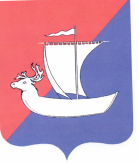 А  Д  М  И  Н   И   С  Т  Р  А  Ц  И  ЯСЕЛЬСКОГО ПОСЕЛЕНИЯ  «ПУСТОЗЕРСКИЙ  СЕЛЬСОВЕТ»ЗАПОЛЯРНОГО РАЙОНА НЕНЕЦКОГО  АВТОНОМНОГО  ОКРУГАП О С Т А Н О В Л Е Н И Еот  26.10.2023  № 111 село Оксино,Ненецкий автономный округОБ  УТВЕРЖДЕНИИ  ОТЧЕТА  ОБ  ИСПОЛНЕНИИ  МЕСТНОГО  БЮДЖЕТА  ЗА 9 МЕСЯЦЕВ 2023 ГОДА          Руководствуясь Бюджетным кодексом Российской Федерации, Федеральным законом от 06.10.2003 № 131 ФЗ «Об  общих принципах  организации  местного самоуправления в Российской  Федерации», Положением «О  бюджетном процессе  в  муниципальном образовании «Пустозерский  сельсовет» Ненецкого автономного округа», утвержденным  Советом депутатов МО «Пустозерский сельсовет» НАО от 11.03.2014 №3 Администрация Сельского поселения «Пустозерский  сельсовет»  Заполярного района Ненецкого автономного округа  ПОСТАНОВЛЯЕТ:      1.Утвердить отчет об исполнении местного  бюджета за 9 месяцев  2023 года по  доходам  в сумме 34 032,8 тыс. руб., по расходам в сумме 32 320,9 тыс. руб. с превышением доходов над расходами  в  сумме 1 711,9 тыс. руб.     2. Утвердить исполнение местного бюджета  за 9 месяцев 2023 года:     2.1.  По  доходам   бюджета  по  кодам  классификации  доходов  бюджетов за полугодие 2023 года согласно приложению 1 к настоящему постановлению;     2.2.  По расходам  бюджета по ведомственной структуре расходов местного бюджета  за 9 месяцев 2023 года согласно  приложению  2  к настоящему  постановлению;         2.3. По расходам   бюджета  по  разделам и подразделам  классификации  расходов  бюджетов за 9 месяцев 2023 года   согласно  приложению  3  к настоящему  постановлению;         2.4. По источникам  финансирования  дефицита  местного бюджета  по кодам классификации источников финансирования дефицитов бюджетов за 9 месяцев 2023 года  согласно     приложению   4  к  настоящему  постановлению.     3. Настоящее постановление вступает в силу со дня его подписания и подлежит официальному опубликованию. Глава Сельского поселения   «Пустозерский  сельсовет» ЗР НАО                                              С.М.Макарова                                 РЕЗУЛЬТАТЫ ПРОВЕДЕНИЯ ПУБЛИЧНЫХ СЛУШАНИЙПО ПРОЕКТУ РЕШЕНИЯ «О ВНЕСЕНИИ ИЗМЕНЕНИЙ И ДОПОЛНЕНИЙ В УСТАВ СЕЛЬСКОГО ПОСЕЛЕНИЯ «ПУСТОЗЕРСКИЙ СЕЛЬСОВЕТ» ЗАПОЛЯРНОГО РАЙОНА НЕНЕЦКОГО АВТОНОМНОГО ОКРУГА	В соответствии с Порядком организации и проведения публичных слушаний в  Сельском поселении «Пустозерский сельсовет» Заполярного района Ненецкого автономного округа», утвержденным Решением Совета депутатов Сельского поселения «Пустозерский сельсовет» ЗР НАО от 20.06.2022 № 6, Совет депутатов Сельского поселения «Пустозерский сельсовет» ЗР НАО сообщает, что публичные слушания по обсуждению проекта Решения «О внесении изменений дополнений в Устав Сельского поселения «Пустозерский сельсовет» Заполярного района Ненецкого автономного округа состоялись 31октября  2023 года в Администрации Сельского поселения «Пустозерский сельсовет» ЗР НАО,  начало слушаний 17 час.30 мин., окончание 18 час. 00  мин.  Проект Решения от 06.10.2023  №6 «О внесении изменений в Устав Сельского поселения «Пустозерский сельсовет» Заполярного района Ненецкого автономного округа» был одобрен на  17-м  заседании 28 - го созыва Совета депутатов Сельского поселения «Пустозерский сельсовет» ЗР НАО. Принятый проект был опубликован в информационном бюллетене Сельского поселения «Пустозерский сельсовет» Заполярного района Ненецкого автономного округа «Сельские новости» 09 октября 2023 года   №24.	В обсуждении муниципального правового акта приняло участие семь жителей Сельского поселения «Пустозерский сельсовет» Заполярного района Ненецкого автономного округа. Председательствовала  Макарова С.М., секретарем была избрана Никешина В.Л.  В ходе публичных слушаний предложений по проекту Решения «О внесении изменений  в Устав Сельского поселения «Пустозерский  сельсовет» Заполярного района Ненецкого автономного округа не поступило. Глава Сельского поселения «Пустозерский сельсовет» НАО                                     С.М.МакароваСПИСОК  ПРИСУТСТВУЮЩИХ НА  ПУБЛИЧНЫХ СЛУШАНИЯХ ПО ПРОЕКТУ РЕШЕНИЯ «О ВНЕСЕНИИ ИЗМЕНЕНИЙ  В УСТАВ СЕЛЬСКОГО ПОСЕЛЕНИЯ «ПУСТОЗЕРСКИЙ СЕЛЬСОВЕТ» ЗАПОЛЯРНОГО РАЙОНА НЕНЕЦКОГО АВТОНОМНОГО ОКРУГАИваникова Людмила  АлександровнаРочева Алла АлександровнаМакарова Светлана МихайловнаХозяинов Александр РомановичГлушкова  Галина  НиколаевнаНикешина Вера ЛеонидовнаЛедков Евгений ВикторовичИнформационный бюллетень № 27,  2023  Издатель: Администрация Сельского поселения «Пустозерский сельсовет» ЗР  НАО и  Совет депутатов Сельского поселения «Пустозерский сельсовет» ЗР НАО, село  Оксино, редактор  Баракова К.Е. Тираж 30  экз. Бесплатно.     О Ф И Ц И А Л Ь Н ОПриложение 1    
 к Постановлению Администрации                                                                                                                                                                                                 Сельского Поселения "Пустозерский сельсовет" ЗР НАО      
"Об исполнении местного бюджета за 9 месяцев 2023 года"                                                                                                                                                                                     от 26.10.2023 №111 Приложение 1    
 к Постановлению Администрации                                                                                                                                                                                                 Сельского Поселения "Пустозерский сельсовет" ЗР НАО      
"Об исполнении местного бюджета за 9 месяцев 2023 года"                                                                                                                                                                                     от 26.10.2023 №111 Приложение 1    
 к Постановлению Администрации                                                                                                                                                                                                 Сельского Поселения "Пустозерский сельсовет" ЗР НАО      
"Об исполнении местного бюджета за 9 месяцев 2023 года"                                                                                                                                                                                     от 26.10.2023 №111 Приложение 1    
 к Постановлению Администрации                                                                                                                                                                                                 Сельского Поселения "Пустозерский сельсовет" ЗР НАО      
"Об исполнении местного бюджета за 9 месяцев 2023 года"                                                                                                                                                                                     от 26.10.2023 №111 Приложение 1    
 к Постановлению Администрации                                                                                                                                                                                                 Сельского Поселения "Пустозерский сельсовет" ЗР НАО      
"Об исполнении местного бюджета за 9 месяцев 2023 года"                                                                                                                                                                                     от 26.10.2023 №111 Доходы местного бюджета по кодам классификации доходов бюджетов за 9 месяцев 2023 годаДоходы местного бюджета по кодам классификации доходов бюджетов за 9 месяцев 2023 годаДоходы местного бюджета по кодам классификации доходов бюджетов за 9 месяцев 2023 годаДоходы местного бюджета по кодам классификации доходов бюджетов за 9 месяцев 2023 годаДоходы местного бюджета по кодам классификации доходов бюджетов за 9 месяцев 2023 года(тыс.руб.)Код                                  бюджетной классификации Россиийской ФедерацииНаименование                                                                                                                статьи доходовУтверждено  на 2023 годУтверждено  на 9 месяцев 2023 годаИсполнено за 9 месяцев 2023 годаКод                                  бюджетной классификации Россиийской ФедерацииНаименование                                                                                                                статьи доходовУтверждено  на 2023 годУтверждено  на 9 месяцев 2023 годаИсполнено за 9 месяцев 2023 года000 1 00 00000 00 0000 000НАЛОГОВЫЕ И НЕНАЛОГОВЫЕ ДОХОДЫ4618,83634,74321,2000 1 01 00000 00 0000 000Налоги на прибыль, доходы1460,01110,0978,4000 1 01 02000 01 0000 110Налог на доходы физических лиц1460,01110,0978,4182 1 01 02010 01 0000 110Налог на доходы физических лиц с доходов, источником которых является налоговый агент, за исключением доходов, в отношении которых исчисление и уплата налога осуществляются в соответствии со статьями 227, 227.1 и 228 Налогового кодекса Российской Федерации1460,01110,0978,4000 1 03 00000 00 0000 000Налоги на товары (работы, услуги), реализуемые на территории Российской Федерации368,4270,6318,3000 1 03 02000 01 0000 110Акцизы по подакцизным товарам (продукции), производимым на территории Российской Федерации368,4270,6318,3182 1 03 02231 01 0000 110Доходы от уплаты акцизов на дизельное топливо, подлежащие распределению между бюджетами субъектов Российской Федерации и местными бюджетами с учетом установленных дифференцированных нормативов отчислений в местные бюджеты (по нормативам, установленным Федеральным законом о федеральном бюджете в целях формирования дорожных фондов субъектов Российской Федерации)164,8123,5163,0182 1 03 02241 01 0000 110Доходы от уплаты акцизов на моторные масла для дизельных и (или) карбюраторных (инжекторных) двигателей, подлежащие распределению между бюджетами субъектов Российской Федерации и местными бюджетами с учетом установленных дифференцированных нормативов отчислений в местные бюджеты (по нормативам, установленным Федеральным законом о федеральном бюджете в целях формирования дорожных фондов субъектов Российской Федерации)0,90,70,9182 1 03 02251 01 0000 110Доходы от уплаты акцизов на автомобильный бензин, подлежащие распределению между бюджетами субъектов Российской Федерации и местными бюджетами с учетом установленных дифференцированных нормативов отчислений в местные бюджеты (по нормативам, установленным Федеральным законом о федеральном бюджете в целях формирования дорожных фондов субъектов Российской Федерации)223,1161,5173,5182 1 03 02261 01 0000 110Доходы от уплаты акцизов на прямогонный бензин, подлежащие распределению между бюджетами субъектов Российской Федерации и местными бюджетами с учетом установленных дифференцированных нормативов отчислений в местные бюджеты (по нормативам, установленным Федеральным законом о федеральном бюджете в целях формирования дорожных фондов субъектов Российской Федерации)-20,4-15,1-19,1000 1 05 00000 00 0000 000Налоги на совокупный доход1490,01475,01884,1000 1 05 01000 00 0000 110Налог, взимаемый в связи с применением упрощенной системы налогообложения200,0185,0464,0182 1 05 01011 01 0000 110Налог, взимаемый с налогоплательщиков, выбравших в качестве объекта налогообложения доходы132,5117,5360,0182 1 05 01021 01 0000 110Налог, взимаемый с налогоплательщиков, выбравших в качестве объекта налогообложения доходы, уменьшенные на величину расходов (в том числе минимальный налог, зачисляемый в бюджеты субъектов Российской Федерации)67,567,5104,0000 1 05 03000 01 0000 110Единый сельскохозяйственный налог1290,01290,01420,1182 1 05 03010 01 0000 110Единый сельскохозяйственный налог1290,01290,01420,1000 1 06 00000 00 0000 000Налоги на имущество201,8141,021,8000 1 06 01000 00 0000 110Налог на имущество физических лиц19,010,53,1182 1 06 01030 10 0000 110Налог на имущество физических лиц, взимаемый по ставкам, применяемым к объектам налогообложения, расположенным в границах сельских поселений19,010,53,1000 1 06 06000  00 0000 110Земельный налог 182,8130,518,7182 1 06 06030 00 0000 110Земельный налог с организаций108,881,019,4182 1 06 06033 10 0000 110Земельный налог с организаций, обладающих земельным участком, расположенным в границах сельских поселений108,881,019,4182 1 06 06040 00 0000 110Земельный налог с физических лиц74,049,5-0,7182 1 06 06043 10 0000 110Земельный налог с физических лиц, обладающих земельным участком, расположенным в границах сельских поселений74,049,5-0,7000 1 08 00000 00 0000 000Государственная пошлина 4,53,51,2000 1 08 04000 01 0000 110Государственная пошлина за совершение нотариальных действий (за исключением действий, совершаемых консульскими учреждениями Российской Федерации)4,53,51,2630 1 08 04020 01 0000 110Государственная пошлина за совершение нотариальных действий должностными лицами органов местного самоуправления, уполномоченными в соответствии с законодательными актами Российской Федерации на совершение нотариальных действий4,53,51,2000 1 11 00000 00 0000 000Доходы от использования имущества, находящегося в государственной и муниципальной собственности557,9335,1339,4000 1 11 05000 00 0000 120Доходы, получаемые в виде арендной либо иной платы за передачу в возмездное пользование государственного и муниципального имущества (за исключением имущества бюджетных и автономных учреждений, а также имущества государственных и муниципальных унитарных предприятий, в том числе казенных)354,2173,8173,7000 1 11 05020 00 0000 120Доходы, получаемые в виде арендной платы за земли после разграничения государственной собственности на землю, а также средства от продажи права на заключение договоров аренды указанных земельных участков (за исключением земельных участков бюджетных и автономных учреждений)28,40,038,7630 1 11 05025 10 0000 120Доходы, получаемые в виде арендной платы, а также средства от продажи права на заключение договоров аренды за земли, находящиеся в собственности сельских поселений (за исключением земельных участков муниципальных бюджетных и автономных учреждений)28,40,038,7000 1 11 05070 00 0000 120Доходы от сдачи в аренду имущества, составляющего государственную (муниципальную) казну (за исключением земельных участков)325,8173,8135,0630 1 11 05075 10 0000 120Доходы от сдачи в аренду имущества, составляющего казну сельских поселений (за исключением земельных участков)325,8173,8135,0000 1 11 09000 00 0000 120Прочие доходы от использования имущества и прав, находящихся в государственной и муниципальной собственности (за исключением имущества бюджетных и автономных учреждений, а также имущества государственных и муниципальных унитарных предприятий, в том числе казенных)203,7161,3165,7000 1 11 09040 00 0000 120Прочие поступления от использования имущества, находящегося в государственной и муниципальной собственности (за исключением имущества бюджетных и автономных учреждений, а также имущества государственных и муниципальных унитарных предприятий, в том числе казенных)203,7161,3165,7630 1 11 09045 10 0000 120Прочие поступления от использования имущества, находящегося в собственности сельских поселений (за исключением имущества муниципальных бюджетных и автономных учреждений, а также имущества муниципальных унитарных предприятий, в том числе казенных)203,7161,3165,7000 1 13 00000 00 0000 000Доходы от оказания платных услуг и компенсации затрат государства536,2299,5499,90 00 1 13 02000 00 0000 130Доходы от компенсации затрат государства536,2299,5499,9630 1 13 02065 10 0000 130 Доходы, поступающие в порядке возмещения расходов, понесенных в связи с эксплуатацией имущества сельских поселений536,2299,5402,5630 1 13 02990 00 0000 130 Прочие доходы от компенсации затрат государства0,00,097,4630 1 13 02995 10 0000 130Прочие доходы от компенсации затрат бюджетов сельских поселений0,00,097,4000 1 16 00000 00 0000 000Штрафы, санкции, возмещение ущерба0,00,0278,1000 1 16 07000 01 0000 140Штрафы, неустойки, пени, уплаченные в соответствии с законом или договором в случае неисполнения или ненадлежащего исполнения обязательств перед государственным (муниципальным) органом, органом управления государственным внебюджетным фондом, казенным учреждением, Центральным банком Российской Федерации, иной организацией, действующей от имени Российской Федерации0,00,0278,1630 1 16 07010 10 0000 140Штрафы, неустойки, пени, уплаченные в случае просрочки исполнения поставщиком (подрядчиком, исполнителем) обязательств, предусмотренных муниципальным контрактом, заключенным муниципальным органом, казенным учреждением сельского поселения0,00,0278,1000 2 00 00000 00 0000 000БЕЗВОЗМЕЗДНЫЕ ПОСТУПЛЕНИЯ 52370,329828,529711,6000 2 02 00000 00 0000 000БЕЗВОЗМЕЗДНЫЕ ПОСТУПЛЕНИЯ ОТ ДРУГИХ БЮДЖЕТОВ БЮДЖЕТНОЙ СИСТЕМЫ РОССИЙСКОЙ ФЕДЕРАЦИИ52210,329668,529641,5000 2 02 10000 00 0000 150ДОТАЦИИ БЮДЖЕТАМ БЮДЖЕТНОЙ СИСТЕМЫ РОССИЙСКОЙ ФЕДЕРАЦИИ4082,13061,53061,5000 2 02 15001 00 0000 150Дотации на выравнивание бюджетной обеспеченности2012,41509,31509,3630 2 02 15001 10 0000 150Дотации бюджетам сельских поселений на выравнивание бюджетной обеспеченности из бюджета субъекта Российской Федерации
 2012,41509,31509,3000 2 02 16001 00 0000 150Дотации на выравнивание бюджетной обеспеченности из бюджетов муниципальных районов, городских округов с внутригородским делением
 2069,71552,21552,2630 2 02 16001 10 0000 150Дотации бюджетам сельских поселений на выравнивание бюджетной обеспеченности из бюджетов муниципальных районов
 2069,71552,21552,2000 2 02 30000 00 0000 150СУБВЕНЦИИ БЮДЖЕТАМ БЮДЖЕТНОЙ СИСТЕМЫ РОССИЙСКОЙ ФЕДЕРАЦИИ426,4170,8162,5000 2 02 30024 00 0000 150Субвенции местным бюджетам на выполнение передаваемых полномочий субъектов Российской Федерации218,714,714,7000 2 02 30024 10 0000 150Субвенции бюджетам сельских поселений на выполнение передаваемых полномочий субъектов Российской Федерации218,714,714,7630 2 02 30024 10 0000 150Субвенции местным бюджетам на осуществление отдельных государственных полномочий Ненецкого автономного округа в сфере административных правонарушений14,714,714,7630 2 02 30024 10 0000 150Субвенции местным бюджетам на осуществление государственного полномочия Ненецкого автономного округа по предоставлению единовременной выплаты пенсионерам на капитальный ремонт находящегося в их собственности жилого помещения204,00,00,0000 2 02 35118 00 0000 150Субвенции бюджетам на осуществление первичного воинского учета органами местного самоуправления поселений, муниципальных и городских округов207,7156,1147,8630 2 02 35118 10 0000 150Субвенции бюджетам сельских поселений на осуществление первичного воинского учета  органами местного самоуправления поселений, муниципальных и городских округов 207,7156,1147,8000 2 02 40000 00 0000 150Иные межбюджетные трансферты47701,826436,226417,5000 2 02 40014 00 0000 150Межбюджетные трансферты, передаваемые бюджетам муниципальных образований на осуществление части полномочий по решению вопросов местного значения в соответствии с заключенными соглашениями3029,81615,11611,8630 2 02 40014 10 0000 150Межбюджетные трансферты, передаваемые бюджетам сельских поселений из бюджетов муниципальных районов на осуществление части полномочий по решению вопросов местного значения в соответствии с заключенными соглашениями в том числе:3029,81615,11611,8630 2 02 40014 10 0000 150 Иные межбюджетные трансферты в рамках МП "Развитие транспортной инфраструктуры  муниципального района "Заполярный район"  на 2021-2030 годы", в том числе:292,4136,6133,5630 2 02 40014 10 0000 150Содержание авиаплощадок  в  поселениях  Заполярного района59,329,629,6630 2 02 40014 10 0000 150Содержание мест причаливания речного транспорта в поселениях Заполярного района145,780,076,9630 2 02 40014 10 0000 150Обозначение и содержание снегоходных маршрутов87,427,027,0630 2 02 40014 10 0000 150Иные межбюджетные трансферты в рамках МП "Безопасность на территории муниципального района "Заполярный район" на 2019-2030 годы" в том числе:138,811,211,2630 2 02 40014 10 0000150Предупреждение и ликвидация последствий ЧС в границах поселений муниципальных образований100,611,211,2630 2 02 40014 10 0000150Организация обучения неработающего населения в области гражданской обороны и защиты от чрезвычайных ситуаций38,20,00,0630 2 02 40014 10 0000 150Иные межбюджетные трансферты в рамках МП "Обеспечение населения муниципального района "Заполярный район" чистой водой" на 2021 - 2030 годы"2598,61467,31467,1 630 2 02 40014 10 0000 150Сельское поселение "Пустозерский сельсовет" Заполярного района Ненецкого автономного округа. Мероприятие "Выполнение текстового и графического описания местоположения границ зоны санитарной охраны водозабора в д.Каменка Сельского поселения "Пустозерский сельсовет" ЗР НАО с водоподготовительной установкой"100,00,00,0630 2 02 40014 10 0000150Создание условий для обеспечения населения чистой водой.                                   МО "Пустозерский сельсовет" Ненецкого автономного округа
Мероприятие "Геологические исследования и разведка подземных вод в д.Каменка и п.Хонгурей Ненецкого АО"1244,0622,0622,0630 2 02 40014 10 0000150Создание условий для обеспечения населения чистой водой
Сельское поселение "Пустозерский сельсовет" Заполярного района Ненецкого автономного округа 
Мероприятие "Отбор проб и исследование воды водных объектов на паразитологические, микробиологические и санитарно-гигиенические показатели в населённом пункте п. Хонгурей"615,8249,6249,5630 2 02 40014 10 0000150Сельское поселение "Пустозерский сельсовет" Заполярного района Ненецкого автономного округа 
Мероприятие "Отбор проб и исследование воды водных объектов на соли тяжёлых металлов, радиологию и пестициды в населённом пункте п. Хонгурей"43,10,00,0630 2 02 40014 10 0000150Сельское поселение "Пустозерский сельсовет" Заполярного района Ненецкого автономного округа. Меропприятие «Проведение гидрогеологического обследования водных объектов (озеро без названия и ручей Хонгурей) в зимний период с целью определения возможности их использования для хозяйственного и питьевого водоснабжения595,7595,7595,6000 2 02 49999 00 0000 150Прочие межбюджетные трансферты, передаваемые бюджетам44672,024821,124805,7630 2 02 49999 10 0000 150Прочие межбюджетные трансферты, передаваемые бюджетам сельских поселений  44672,024821,124805,7630 2 02 49999 10 0000 150Иные межбюджетные трансферты на поддержку мер по обеспечению сбалансированности бюджетов поселений муниципального района "Заполярный район" 9657,07173,77173,7630 2 02 49999 10 0000 150Иные межбюджетные трансферты местным бюджетам для поощрения муниципальных управленческих команд за достижение Ненецким автономным округом показателей эффективности деятельности высшего должностного лица100,0100,0100,0630 2 02 49999 10 0000 150Иные межбюджетные трансферты в рамках МП "Управление муниципальным имуществом муниципального района "Заполярный район" на 2022-2030 годы" в том числе:521,7521,7521,7630 2 02 49999 10 0000 150 Выполнение работ по гидравлической промывке, испытаний на плотность и прочность системы отопления потребителя тепловой энергии61,761,761,7630 2 02 49999 10 0000 150Капитальный ремонт системы автоматической пожарной безопасности в здании Администрации Сельского поселения "Пустозерский сельсовет" ЗР НАО460,0460,0460,0630 2 02 49999 10 0000 150Иные межбюджетные трансферты в рамках  подпрограммы 6 "Возмещение части затрат  органов местного самоуправления поселений Ненецкого автономного округа" МП  "Развитие административной системы местного самоуправления муниципального района "Заполярный район" на 2017-2025 годы" в том числе:4719,71963,21963,0630 2 02 49999 10 0000 150Расходы на оплату коммунальных услуг и приобретение твердого топлива2427,7455,7455,5630 2 02 49999 10 0000 150Расходы на выплату пенсий за выслугу лет  лицам, замещавшим выборные должности, и  должности муниципальной службы2292,01507,51507,5630 2 02 49999 10 0000 150Иные межбюджетные трансферты в рамках МП "Безопасность на территории муниципального района "Заполярный район" на 2019 - 2030 годы" в том числе:2079,71200,31185,7630 2 02 49999 10 0000 150 Мероприятие "Поставка мотопомпы бензиновой в п.Хонгурей Сельского поселения "Пустозерский сельсовет" ЗР НАО"135,9135,9135,9630 2 02 49999 10 0000 150Поддержание в постоянной готовности местной автоматизированной системы централизованного оповещения гражданской обороны муниципального района "Заполярный район" в муниципальных образованиях1845,21010,1997,5630 2 02 49999 10 0000 150Техническое обслуживание и планово-предупредительный ремонт систем видеонаблюдения в местах массового пребывания людей, расположенных на территории МО88,644,344,3630 2 02 49999 10 0000 150Выплаты денежного поощрения членам добровольных народных дружин, участвующим в охране общественного порядка в муниципальных образованиях10,010,08,0630 2 02 49999 10 0000 150Иные межбюджетные трансферты в рамках  МП "Развитие транспортной инфраструктуры муниципального района "Заполярный район" на 2021-2030 годы" в том числе:2733,21358,51358,4630 2 02 49999 10 0000 150Осуществление дорожной деятельности в отношении автомобильных дорог местного значения за счет средств дорожного фонда муниципального района "Заполярный район"(ремонт и содержание автомобильных дорог общего пользования местного значения)705,60,00,0630 2 02 49999 10 0000 150Другие мероприятия. Сельское поселение "Пустозерский сельсовет" ЗР НАО
Мероприятие "Подсыпка щебнем автомобильной дороги общего пользования местного значения "п.Хонгурей – причал»2027,61358,51358,4630 2 02 49999 10 0000150Иные межбюджетные трансферты в рамках МП "Развитие социальной инфраструктуры и создание комфортных условий проживания на территории муниципального района "Заполярный район"  на 2021-2030 годы" в том числе:24418,412338,312338,0630 2 02 49999 10 0000 150Предоставление  муниципальным  образованиям иных межбюджетных трансфертов  на возмещение недополученных доходов или финансовое возмещение затрат,возникающих при оказании жителям поселения услуг общественных бань13789,79451,09450,9630 2 02 49999 10 0000150 Благоустройство территорий поселений1215,3189,3189,3630 2 02 49999 10 0000 150Уличное освещение4101,92698,02697,8630 2 02 49999 10 0000 150Сельское поселение "Пустозерский сельсовет" Заполярного района Ненецкого автономного округа. Мероприятие: «Капитальный ремонт общественной бани в п.Хонгурей Сельского поселения «Пустозерский  сельсовет» ЗР НАО»5311,50,00,0630 2 02 49999 10 0000 150Иные межбюджетные трансферты в рамках МП "Развитие коммунальной инфраструктуры  муниципального района "Заполярный район" на 2020-2030 годы" в том числе:156,60,00,0630 2 02 49999 10 0000 150Предоставление муниципальным образованиям иных межбюджетных трансфертов на содержание земельных участков, находящихся в собственности или в постоянном (бессрочном) пользовании муниципальных образований, предназначенных под складирование отходов156,60,00,0630 2 02 49999 10 0000 150Иные межбюджетные трансферты на организацию ритуальных услуг285,7165,4165,2000 2 07 00000 00 0000 000Прочие безвозмездные  поступления 160,0160,0160,0630 2 07 05000 10 0000 150Прочие безвозмездные поступления в бюджеты сельских поселений160,0160,0160,0630 2 07 05030 10 0000 150Прочие безвозмездные поступления в бюджеты сельских поселений160,0160,0160,0630 2 19 00000 00 0000 000ВОЗВРАТ ОСТАТКОВ СУБСИДИЙ, СУБВЕНЦИЙ И ИНЫХ МЕЖБЮДЖЕТНЫХ ТРАНСФЕРТОВ, ИМЕЮЩИХ ЦЕЛЕВОЕ НАЗНАЧЕНИЕ, ПРОШЛЫХ ЛЕТ0,00,0-89,9630 2 19 00000 00 0000 150Возврат остатков субсидий, субвенций и иных межбюджетных трансфертов, имеющих целевое назначение, прошлых лет из бюджетов сельских поселений0,00,0-89,9630 2 19 60010 10 0000 150Возврат прочих остатков субсидий, субвенций и иных межбюджетных трансфертов, имеющих целевое назначение, прошлых лет из бюджетов сельских поселений0,00,0-89,9ИТОГО ДОХОДОВ56989,133463,234032,8Приложение 2    
 к Постановлению Администрации                                                                                                                                                                                               Сельского Поселения "Пустозерский сельсовет" ЗР НАО      
"Об исполнении местного бюджета за 9 месяцев 2023 года"                                                                                                                                                                                     от 26.10.2023  №111 Приложение 2    
 к Постановлению Администрации                                                                                                                                                                                               Сельского Поселения "Пустозерский сельсовет" ЗР НАО      
"Об исполнении местного бюджета за 9 месяцев 2023 года"                                                                                                                                                                                     от 26.10.2023  №111 Приложение 2    
 к Постановлению Администрации                                                                                                                                                                                               Сельского Поселения "Пустозерский сельсовет" ЗР НАО      
"Об исполнении местного бюджета за 9 месяцев 2023 года"                                                                                                                                                                                     от 26.10.2023  №111 Приложение 2    
 к Постановлению Администрации                                                                                                                                                                                               Сельского Поселения "Пустозерский сельсовет" ЗР НАО      
"Об исполнении местного бюджета за 9 месяцев 2023 года"                                                                                                                                                                                     от 26.10.2023  №111 Приложение 2    
 к Постановлению Администрации                                                                                                                                                                                               Сельского Поселения "Пустозерский сельсовет" ЗР НАО      
"Об исполнении местного бюджета за 9 месяцев 2023 года"                                                                                                                                                                                     от 26.10.2023  №111 Приложение 2    
 к Постановлению Администрации                                                                                                                                                                                               Сельского Поселения "Пустозерский сельсовет" ЗР НАО      
"Об исполнении местного бюджета за 9 месяцев 2023 года"                                                                                                                                                                                     от 26.10.2023  №111 Приложение 2    
 к Постановлению Администрации                                                                                                                                                                                               Сельского Поселения "Пустозерский сельсовет" ЗР НАО      
"Об исполнении местного бюджета за 9 месяцев 2023 года"                                                                                                                                                                                     от 26.10.2023  №111 Приложение 2    
 к Постановлению Администрации                                                                                                                                                                                               Сельского Поселения "Пустозерский сельсовет" ЗР НАО      
"Об исполнении местного бюджета за 9 месяцев 2023 года"                                                                                                                                                                                     от 26.10.2023  №111 Приложение 2    
 к Постановлению Администрации                                                                                                                                                                                               Сельского Поселения "Пустозерский сельсовет" ЗР НАО      
"Об исполнении местного бюджета за 9 месяцев 2023 года"                                                                                                                                                                                     от 26.10.2023  №111 Расходы бюджета по ведомственной структуре расходов местного бюджета за 9 месяцев 2023 годаРасходы бюджета по ведомственной структуре расходов местного бюджета за 9 месяцев 2023 годаРасходы бюджета по ведомственной структуре расходов местного бюджета за 9 месяцев 2023 годаРасходы бюджета по ведомственной структуре расходов местного бюджета за 9 месяцев 2023 годаРасходы бюджета по ведомственной структуре расходов местного бюджета за 9 месяцев 2023 годаРасходы бюджета по ведомственной структуре расходов местного бюджета за 9 месяцев 2023 годаРасходы бюджета по ведомственной структуре расходов местного бюджета за 9 месяцев 2023 годаРасходы бюджета по ведомственной структуре расходов местного бюджета за 9 месяцев 2023 годаРасходы бюджета по ведомственной структуре расходов местного бюджета за 9 месяцев 2023 годаНаименованиеГлаваРазделПодразделЦелевая статьяГруппа вида расходовУтверждено на 2023 годУтверждено на 9 месяцев 2023 года(тыс.руб.)НаименованиеГлаваРазделПодразделЦелевая статьяГруппа вида расходовУтверждено на 2023 годУтверждено на 9 месяцев 2023 годаИсполнено за 9 месяцев 2023 года123456789ВСЕГО РАСХОДОВ                                                                                      в том числе:57 130,633 604,732 320,9Администрация СП "Пустозерский сельсовет" Заполярного района Ненецкого автономного округа63057 130,633 604,732 320,9ОБЩЕГОСУДАРСТВЕННЫЕ ВОПРОСЫ6300119 110,112 946,211 908,1Функционирование высшего должностного лица субъекта Российской Федерации и муниципального образования63001022 822,72 008,01 914,9Глава муниципального образования630010291.0.00.000002 822,72 008,01 914,9Расходы на содержание органов местного самоуправления и обеспечение их функций630010291.0.00.910102 822,72 008,01 914,9Расходы на выплаты персоналу в целях обеспечения выполнения функций государственными (муниципальными) органами, казенными учреждениями, органами управления государственными внебюджетными фондами.630010291.0.00.910101002 822,72 008,01 914,9Функционирование законодательных (представительных) органов государственной власти и представительных органов  муниципальных образований6300103226,1170,3132,9Представительный орган муниципального образования630010392.0.00.00000226,1170,3132,9Депутаты представительного органа630010392.1.00.00000168,0126,0112,0Расходы на содержание органов местного самоуправления и обеспечение их функций630010392.1.00.91010168,0126,0112,0Расходы на выплаты персоналу в целях обеспечения выполнения функций государственными (муниципальными) органами, казенными учреждениями, органами управления государственными внебюджетными фондами.630010392.1.00.91010100168,0126,0112,0Аппарат представительного органа630010392.2.00.0000058,144,320,9Расходы на содержание органов местного самоуправления и обеспечение их функций630010392.2.00.9101058,144,320,9Закупка товаров, работ и услуг для обеспечения государственных (муниципальных) нужд630010392.2.00.9101020058,144,320,9Функционирование  Правительства Российской Федерации, высших исполнительных органов государственной власти субъектов Российской Федерации, местных администраций630010414 529,09 525,08 698,0 Муниципальная программа  "Развитие административной системы местного самоуправления муниципального района "Заполярный район" на 2017-2025 годы" 630010431.0.00.000002 304,9389,2389,1 Подпрограмма 6 "Возмещение части затрат  органов местного самоуправления поселений Ненецкого автономного округа"630010431.6.00.000002 304,9389,2389,1Иные межбюджетные трансферты в рамках подпрограммы 6 "Возмещение части затрат  органов местного самоуправления поселений Ненецкого автономного округа" в т.ч.:630010431.6.00.892202 304,9389,2389,1Расходы на оплату коммунальных услуг и приобретение твердого топлива630010431.6.00.892202 304,9389,2389,1Закупка товаров, работ и услуг для обеспечения государственных (муниципальных) нужд630010431.6.00.892202002 304,9389,2389,1Администрация поселения630010493.0.00.0000012 224,19 135,88 308,9Расходы на содержание органов местного самоуправления и обеспечение их функций630010493.0.00.9101012 224,19 135,88 308,9Расходы на выплаты персоналу в целях обеспечения выполнения функций государственными (муниципальными) органами, казенными учреждениями, органами управления государственными внебюджетными фондами.630010493.0.00.9101010010 612,87 942,17 426,2Закупка товаров, работ и услуг для обеспечения государственных (муниципальных) нужд630010493.0.00.910102001 593,31 175,7880,0Иные бюджетные ассигнования630010493.0.00.9101080018,018,02,7Обеспечение деятельности финансовых, налоговых и таможенных органов и органов финансового (финансово-бюджетного) надзора6300106528,2396,2396,2Другие непрограммные расходы630010698.0.00.00000528,2396,2396,2Межбюджетные трансферты из бюджета поселения630010698.0.00.99000528,2396,2396,2Иные межбюджетные трансферты для выполнения переданных полномочий контроль-счетного органа поселения по осуществлению внешнего муниципального финансового контроля630010698.0.00.99110528,2396,2396,2Межбюджетные трансферты630010698.0.00.99110500528,2396,2396,2Резервные фонды630011130,030,00,0Резервный фонд местной администрации630011190.0.00.0000030,030,00,0Резервный фонд 630011190.0.00.9001030,030,00,0Иные бюджетные ассигнования630011190.0.00.9001080030,030,00,0Другие общегосударственные вопросы6300113974,1816,7766,1Муниципальная программа" Управление муниципальным имуществом муниципального района "Заполярный район" на  2022-2030 годы"630011342.0.00.00000521,7521,7521,7Иные межбюджетные трансферты в рамках МП «Управление муниципальным имуществом муниципального района "Заполярный район" на  2022-2030 годы"630011342.0.00.89210521,7521,7521,7Выполнение работ по гидравлической промывке, испытаний на плотность и прочность системы отопления потребителя тепловой энергии630011342.0.00.8921061,761,761,7Капитальный ремонт системы автоматической пожарной сигнализации в здания Администрации Сельского поселения "Пустозерский сельсовет" ЗР НАО630011342.0.00.89210460,0460,0460,0Закупка товаров, работ и услуг для обеспечения государственных (муниципальных) нужд630011342.0.00.89210200521,7521,7521,7Муниципальная программа "Развитие транспортной инфраструктуры муниципального района "Заполярный район" на 2021-2030 годы" 630011339.0.00.0000087,427,027,0Иные межбюджетные трансферты в рамках  МП "Развитие транспортной инфраструктуры муниципального района "Заполярный район" на 2021-2030 годы" в том числе:630011339.0.00.8929087,427,027,0Обозначение и содержание снегоходных маршрутов630011339.0.00.8929087,427,027,0Закупка товаров, работ и услуг для обеспечения государственных (муниципальных) нужд630011339.0.00.8929020087,427,027,0Выполнение переданных государственных полномочий630011395.0.00.0000014,75,34,9Субвенции местным бюджетам на осуществление отдельных государственных полномочий Ненецкого автономного округа в сфере административных правонарушений630011395.0.00.7921014,75,34,9Закупка товаров, работ и услуг для обеспечения государственных (муниципальных) нужд630011395.0.00.7921020014,75,34,9Другие непрограммные расходы630011398.0.00.00000350,3262,7212,5Уплата членских взносов в ассоциацию "Совет муниципальных образований Ненецкого автономного округа".630011398.0.00.91040185,0150,0150,0Иные бюджетные ассигнования630011398.0.00.91040800185,0150,0150,0Содержание зданий и сооружений на территории взлетно-посадочных полос и вертолетных площадок630011398.0.00.9108026,04,00,0Закупка товаров, работ и услуг для обеспечения государственных (муниципальных) нужд630011398.0.00.9108020026,04,00,0Оценка недвижимости, признание прав и регулирование отношений по государственной и  муниципальной собственности630011398.0.00.9109030,030,010,0Закупка товаров, работ и услуг для обеспечения государственных (муниципальных) нужд630011398.0.00.9109020030,030,010,0Эксплуатационные и иные расходы по содержанию объектов муниципальной казны630011398.0.00.9110063,444,221,3Закупка товаров, работ и услуг для обеспечения государственных (муниципальных) нужд630011398.0.00.9110020045,426,215,9Иные бюджетные ассигнования630011398.0.00.9110080018,018,05,4Уплата взносов на капитальный ремонт по помещениям в многоквартирных домах включенных в региональную программу капитального ремонта, находящимся в собственности муниципального образования630011398.0.00.9111045,934,531,2Закупка товаров, работ и услуг для обеспечения государственных (муниципальных) нужд630011398.0.00.9111020045,934,531,2НАЦИОНАЛЬНАЯ ОБОРОНА6300200207,7156,1147,8Мобилизационная и вневойсковая подготовка6300203207,7156,1147,8Выполнение переданных государственных полномочий630020395.0.00.00000207,7156,1147,8Осуществление первичного воинского учета органами местного самоуправления поселений, муниципальных и городских округов630020395.0.00.51180207,7156,1147,8Расходы на выплаты персоналу в целях обеспечения выполнения функций государственными (муниципальными) органами, казенными учреждениями, органами управления государственными внебюджетными фондами.630020395.0.00.51180100197,9151,0142,8Закупка товаров, работ и услуг для обеспечения государственных (муниципальных) нужд630020395.0.00.511802009,85,15,0НАЦИОНАЛЬНАЯ БЕЗОПАСНОСТЬ И ПРАВООХРАНИТЕЛЬНАЯ ДЕЯТЕЛЬНОСТЬ63003002 791,31 618,21 594,6Гражданская оборона63003092 056,61 120,91 108,2Муниципальная программа "Развитие административной системы местного самоуправления муниципального района "Заполярный район" на 2017-2025 годы"630030931.0.00.00000122,866,566,4Подпрограмма 6 "Возмещение части затрат органов местного самоуправления поселений Ненецкого автономного округа"630030931.6.00.00000122,866,566,4Иные межбюджетные трансферты в рамках подпрограммы 6 "Возмещение части затрат органов местного самоуправления поселений Ненецкого автономного округа" в т.ч.:630030931.6.00.89220122,866,566,4Расходы на оплату коммунальных услуг и приобретение твердого топлива 630030931.6.00.89220122,866,566,4Закупка товаров, работ и услуг для обеспечения государственных (муниципальных) нужд630030931.6.00.89220200122,866,566,4Муниципальная программа "Безопасность на территории муниципального района "Заполярный район" на 2019-2030 годы"630030933.0.00.000001 933,81 054,41 041,8Иные межбюджетные трансферты в рамках МП "Безопасность на территории муниципального района "Заполярный район" на 2019-2030 годы" в том числе:630030933.0.00.892401 933,81 054,41 041,8Техническое обслуживание и планово-предупредительный ремонт систем видеонаблюдения в местах массового пребывания людей, расположенных на территории МО630030933.0.00.8924088,644,344,3Поддержание в постоянной готовности местной автоматизированной системы централизованного оповещения гражданской обороны муниципального района "Заполярный район" в муниципальных образованиях 630030933.0.00.892401 845,21 010,1997,5Закупка товаров, работ и услуг для обеспечения государственных (муниципальных) нужд630030933.0.00.892402001 933,81 054,41 041,8Защита населения и территории от чрезвычайных ситуаций природного и техногенного характера, пожарная безопасность6300310686,5487,3478,4Муниципальная программа "Безопасность на территории муниципального района "Заполярный район" на 2019-2030 годы"630031033.0.00.00000236,5147,1147,1Иные межбюджетные трансферты в рамках МП "Безопасность на территории муниципального района "Заполярный район" на 2019-2030 годы" в том числе:630031033.0.00.89240236,5147,1147,1Мероприятие "Поставка мотопомпы бензиновой в п.Хонгурей Сельского поселения "Пустозерский сельсовет" ЗР НАО630031033.0.00.89240135,9135,9135,9Предупреждение и ликвидация последствий ЧС в границах поселений муниципальных образований630031033.0.00.89240100,611,211,2Закупка товаров, работ и услуг для обеспечения государственных (муниципальных) нужд630031033.0.00.89240200236,5147,1147,1Другие непрограмные расходы630031098.0.00.00000450,0340,2331,3Обеспечение пожарной безопасности630031098.0.00.92010450,0340,2331,3Закупка товаров, работ и услуг для обеспечения государственных (муниципальных) нужд630031098.0.00.92010200450,0340,2331,3Другие вопросы в области национальной безопасности и правоохранительной деятельности630031448,210,08,0Муниципальная программа "Безопасность на территории муниципального района "Заполярный район" на 2019-2030 годы"630031433.0.00.0000048,210,08,0Иные межбюджетные трансферты в рамках МП "Безопасность на территории муниципального района "Заполярный район" на 2019-2030 годы" в том числе:630031433.0.00.8924048,210,08,0Выплаты денежного поощрения членам добровольных народных дружин, участвующим в охране общественного порядка в муниципальных образованиях630031433.0.00.8924010,010,08,0Расходы на выплаты персоналу в целях обеспечения выполнения функций государственными (муниципальными) органами, казенными учреждениями, органами управления государственными внебюджетными фондами.630031433.0.00.8924010010,010,08,0Организация обучения неработающего населения в области гражданской обороны и защиты от чрезвычайных ситуаций630031433.0.00.8924038,20,00,0Закупка товаров, работ и услуг для обеспечения государственных (муниципальных) нужд630031433.0.00.8924020038,20,00,0Национальная экономика63004003 346,11 798,01 756,6Транспорт6300408205,0109,6106,5Муниципальная программа  "Развитие транспортной инфраструктуры   муниципального района  "Заполярный район" на 2021-2030 годы"630040839.0.00.00000205,0109,6106,5Иные межбюджетные трансферты в рамках МП "Развитие транспортной инфраструктуры   муниципального района  "Заполярный район" на 2021-2030 годы" в том числе:630040839.0.00.89290205,0109,6106,5Содержание авиаплощадок в поселениях630040839.0.00.8929059,329,629,6Содержание мест причаливания речного транспорта в поселениях Заполярного района630040839.0.00.89290145,780,076,9Закупка товаров, работ и услуг для обеспечения государственных (муниципальных) нужд630040839.0.00.89290200205,0109,6106,5Дорожное хозяйство (дорожные фонды)63004093 131,11 688,41 650,1Муниципальная программа  "Развитие транспортной инфраструктуры   муниципального района  "Заполярный район" на 2021-2030 годы"630040939.0.00.000002 733,21 358,51 358,4Иные межбюджетные трансферты в рамках МП "Развитие транспортной инфраструктуры   муниципального района  "Заполярный район" на 2021-2030 годы" в том числе:630040939.0.00.892902 733,21 358,51 358,4Осуществление дорожной деятельности в отношении автомобильных дорог местного значения за счет средств дорожного фонда муниципального района "Заполярный район" (ремонт и содержание автомобильных дорог общего пользования местного значения)630040939.0.00.89290705,60,00,0Другие мероприятия. МО "Пустозерский сельсовет" Ненецкого автономного округа. Мероприятие "Подсыпка щебнем автомобильной дороги общего пользования местного значения "п.Хонгурей-причал"630040939.0.00.892902 027,61 358,51 358,4Закупка товаров, работ и услуг для обеспечения государственных (муниципальных) нужд630040939.0.00.892902002 733,21 358,51 358,4Другие непрограммные расходы630040998.0.00.00000397,9329,9291,7Мероприятия в области национальной экономики630040998.0.00.93000397,9329,9291,7Муниципальный дорожный фонд630040998.0.00.93100397,9329,9291,7Закупка товаров, работ и услуг для обеспечения государственных (муниципальных) нужд630040998.0.00.93100200397,9329,9291,7Другие вопросы в области национальной экономики630041210,00,00,0Муниципальные программы630041250.0.00.0000010,00,00,0Муниципальная программа «Развитие малого и среднего предпринимательства на территории Сельского поселения «Пустозерский сельсовет» Заполярного района Ненецкого автономного округа на 2022-2024 годы"630041250.0.00.9301010,00,00,0Закупка товаров, работ и услуг для обеспечения государственных (муниципальных) нужд630041250.0.00.9301020010,00,00,0ЖИЛИЩНО-КОММУНАЛЬНОЕ ХОЗЯЙСТВО 630050028 453,014 884,714 756,7Жилищное хозяйство6300501203,7203,7184,6Другие непрограммные расходы630050198.0.00.00000203,7203,7184,6Мероприятия в области жилищного хозяйства630050198.0.00.96100203,7203,7184,6Текущий ремонт муниципального жилищного фонда630050198.0.00.96110203,7203,7184,6Закупка товаров, работ и услуг для обеспечения государственных (муниципальных) нужд630050198.0.00.96110200203,7203,7184,6Коммунальное хозяйство630050221 856,410 918,310 918,0Муниципальная программа "Развитие социальной инфраструктуры и создание комфортных условий проживания на территории муниципального района "Заполярный район"  на 2021-2030 годы" 630050232.0.00.0000019 101,29 451,09 450,9Иные межбюджетные трансферты в рамках МП "Развитие социальной инфраструктуры и создание комфортных условий проживания на территории муниципального района "Заполярный район"  на 2021-2030 годы" в том числе:630050232.0.00.8923019 101,29 451,09 450,9Мероприятие "Капитальный ремонт общественной бани в п.Хонгурей Сельского поселения "Пустозерский сельсовет" ЗР НАО"630050232.0.00.892305 311,50,00,0Закупка товаров, работ и услуг для обеспечения государственных (муниципальных) нужд630050232.0.00.892302005 311,50,00,0Предоставление  муниципальным  образованиям иных межбюджетных трансфертов  на возмещение недополученных доходов или финансовое возмещение затрат, возникающих при оказании жителям поселения услуг общественных бань630050232.0.00.8923013 789,79 451,09 450,9Иные бюджетные ассигнования630050232.0.00.8923080013 789,79 451,09 450,9Муниципальная программа "Развитие коммунальной инфраструктуры  муниципального района "Заполярный район" на 2020-2030 годы"630050236.0.00.00000156,60,00,0Иные межбюджетные трансферты в рамках МП "Развитие коммунальной инфраструктуры  муниципального района "Заполярный район" на 2020-2030 годы" в т.ч.: 630050236.0.00.89260156,60,00,0Предоставление муниципальным образованиям иных межбюджетных трансфертов на содержание земельных участков, находящихся в собственности или в постоянном (бессрочном) пользовании муниципальных образований, предназначенных под складирование отходов630050236.0.00.89260156,60,00,0Закупка товаров, работ и услуг для обеспечения государственных (муниципальных) нужд630050236.0.00.89260200156,60,00,0Муниципальная программа "Обеспечение населения муниципального района "Заполярный район" чистой водой" на 2021 - 2030 годы"630050238.0.00.000002 598,61 467,31 467,1Иные межбюджетные трансферты в рамках МП "Обеспечение населения муниципального района "Заполярный район" чистой водой" на 2021 - 2030 годы"в том числе:630050238.0.00.892802 598,61 467,31 467,1Мероприятие "Выполнение текстового и графического описания местоположения границ зоны санитарной охраны водозабора в д. Каменка СП "Пустозерский сельсовет"ЗР НАО     с водоподготовительной установкой"630050238.0.00.89280100,00,00,0Создание условий для обеспечения населения чистой водой.  СП "Пустозерский сельсовет" Заполярного района Ненецкого автономного округа
Мероприятие "Геологические исследования и разведка подземных вод в д.Каменка и п.Хонгурей  Ненецкого АО"630050238.0.00.892801 244,0622,0622,0Создание условий для обеспечения населения чистой водой. СП "Пустозерский сельсовет" Заполярного района Ненецкого автономного округа Мероприятие "Отбор проб и исследование воды водных объектов на паразитологические, микробиологические и санитарно-гигиенические показатели в населённом пункте п. Хонгурей"630050238.0.00.89280615,8249,6249,5СП  "Пустозерский сельсовет" Заполярного района Ненецкого автономного округа 
Мероприятие "Отбор проб и исследование воды водных объектов на соли тяжёлых металлов, радиологию и пестициды в населённом пункте п. Хонгурей"630050238.0.00.8928043,10,00,0СП "Пустозерский сельсовет" Заполярного района Ненецкого автономного округа. Мероприятие «Проведение гидрогеологического обследования водных объектов (озеро без названия и ручей Хонгурей) в зимний период с целью определения возможности их использования для хозяйственного и питьевого водоснабжения"630050238.0.00.89280595,7595,7595,6Закупка товаров, работ и услуг для обеспечения государственных (муниципальных) нужд630050238.0.00.892802002 598,61 467,31 467,1Благоустройство63005036 107,23 597,33 488,9Муниципальная программа "Развитие социальной инфраструктуры и создание комфортных условий проживания на территории муниципального района "Заполярный район" на 2021-2030 годы"630050332.0.00.000005 317,22 887,32 887,2Иные межбюджетные трансферты в рамках МП  "Развитие социальной инфраструктуры и создание комфортных условий проживания  на территории муниципального района "Заполярный район" на 2021-2030 годы" в том числе:630050332.0.00.892305 317,22 887,32 887,2Благоустройство территорий поселений630050332.0.00.892301 215,3189,3189,3Уличное освещение630050332.0.00.892304 101,92 698,02 697,9Закупка товаров, работ и услуг для обеспечения государственных (муниципальных) нужд630050332.0.00.892302005 317,22 887,32 887,2Другие непрограммные расходы630050398.0.00.00000790,0710,0601,7Мероприятия в области благоустройства630050398.0.00.96300790,0710,0601,7Содержание и ремонт тротуаров630050398.0.00.96320100,0100,090,5Закупка товаров, работ и услуг для обеспечения государственных (муниципальных) нужд630050398.0.00.96320200100,0100,090,5Озеленение630050398.0.00.96330160,0160,0152,2Закупка товаров, работ и услуг для обеспечения государственных (муниципальных) нужд630050398.0.00.96330200160,0160,0152,2Содержание мест захоронения на территории поселения630050398.0.00.9634030,030,017,3Закупка товаров, работ и услуг для обеспечения государственных (муниципальных) нужд630050398.0.00.9634020030,030,017,3Прочие мероприятия по благоустройству630050398.0.00.96360500,0420,0341,7Закупка товаров, работ и услуг для обеспечения государственных (муниципальных) нужд630050398.0.00.96360200500,0420,0341,7Другие вопросы в области жилищно - коммунального хозяйства6300505285,7165,4165,2Иные межбюджетные трансферты на организацию ритуальных услуг630050598.0.00.89140285,7165,4165,2Иные бюджетные ассигнования630050598.0.00.89140800285,7165,4165,2ОБРАЗОВАНИЕ6300700144,0114,592,9Профессиональная подготовка, переподготовка и повышение квалификации630070514,014,014,0Расходы на содержание органов местного самоуправления и обеспечение их функций630070593.0.00.9101014,014,014,0Закупка товаров, работ и услуг для обеспечения государственных (муниципальных) нужд630070593.0.00.9101020014,014,014,0Молодежная политика6300707130,0100,578,9Муниципальная программа «Молодежная политика в  Сельском поселении «Пустозерский сельсовет» ЗР НАО на 2022-2024 годы»630070752.0.00.00000130,0100,578,9Мероприятия в рамках Муниципальной программы «Молодежная политика в  Сельском поселении «Пустозерский сельсовет» ЗР НАО на 2022-2024 годы"630070752.0.00.97010130,0100,578,9Закупка товаров, работ и услуг для обеспечения государственных (муниципальных) нужд630070752.0.00. 97010200130,0100,578,9СОЦИАЛЬНАЯ ПОЛИТИКА63010002 596,01 607,51 607,5Пенсионное обеспечение 63010012 292,01 507,51 507,5 Муниципальная программа  "Развитие административной системы местного самоуправления муниципального района "Заполярный район" на 2017-2025 годы" 630100131.0.00.000002 292,01 507,51 507,5 Подпрограмма 6 "Возмещение части затрат  органов местного самоуправления поселений Ненецкого автономного округа"630100131.6.00.00000   2 292,01 507,51 507,5Иные межбюджетные трансфертыв рамках подпрограммы 6 "Возмещение части затрат органов местного самоуправления поселений Ненецкого автономного округа".6301001 31.6.00.89220   2 292,01 507,51 507,5Расходы на выплату пенсий за выслугу лет лицам, замещавшим выборные должности и должности муниципальной службы6301001 31.6.00.89220   2 292,01 507,51 507,5Социальное обеспечение и иные выплаты населению6301001 31.6.00.89220   3002 292,01 507,51 507,5Социальное обеспечение населения6301003304,0100,0100,0Резервный  фонд  местной  администрации630100390.0.00.00000100,0100,0100,0Резервный  фонд  630100390.0.00.90010100,0100,0100,0Социальное  обеспечение  и  иные  выплаты  населению630100390.0.00.90010300100,0100,0100,0Выполнение переданных государственных полномочий630100395.0.00.00000204,00,00,0Субвенция местным бюджетам на выполнение государственного полномочия НАО по продоставлению единовременной выплаты пенсионерам на капитальный ремонт находящегося в их собственности жилого помещения630100395.0.00.79230204,00,00,0Социальное  обеспечение  и  иные  выплаты  населению630100395.0.00.79230300204,00,00,0Физическая культура и спорт6301100482,4479,5456,7Физическая культура6301101482,4479,5456,7Муниципальная программа  «Сельское поселение «Пустозерский сельсовет» ЗР НАО  -  территория спортивного развития» на 2022-2024 годы»630110151.0.00.00000482,4479,5456,7Мероприятия в  рамках  Муниципальной  программы  «Сельское поселение «Пустозерский  сельсовет»  ЗР НАО  -  территория спортивного  развития»  на 2022-2024 годы»630110151.0.00.97020482,4479,5456,7Закупка товаров, работ и услуг для обеспечения государственных (муниципальных) нужд630110151.0.00.97020200482,4479,5456,7Приложение 3    
 к Постановлению Администрации                                                                                                                                                                                                  Сельского Поселения "Пустозерский сельсовет" ЗР НАО      
"Об исполнении местного бюджета за 9 месяцев  2023 года"                                                                                                                                                                                     от 26.10.2023 № 111 Приложение 3    
 к Постановлению Администрации                                                                                                                                                                                                  Сельского Поселения "Пустозерский сельсовет" ЗР НАО      
"Об исполнении местного бюджета за 9 месяцев  2023 года"                                                                                                                                                                                     от 26.10.2023 № 111 Приложение 3    
 к Постановлению Администрации                                                                                                                                                                                                  Сельского Поселения "Пустозерский сельсовет" ЗР НАО      
"Об исполнении местного бюджета за 9 месяцев  2023 года"                                                                                                                                                                                     от 26.10.2023 № 111 Приложение 3    
 к Постановлению Администрации                                                                                                                                                                                                  Сельского Поселения "Пустозерский сельсовет" ЗР НАО      
"Об исполнении местного бюджета за 9 месяцев  2023 года"                                                                                                                                                                                     от 26.10.2023 № 111 Приложение 3    
 к Постановлению Администрации                                                                                                                                                                                                  Сельского Поселения "Пустозерский сельсовет" ЗР НАО      
"Об исполнении местного бюджета за 9 месяцев  2023 года"                                                                                                                                                                                     от 26.10.2023 № 111 Приложение 3    
 к Постановлению Администрации                                                                                                                                                                                                  Сельского Поселения "Пустозерский сельсовет" ЗР НАО      
"Об исполнении местного бюджета за 9 месяцев  2023 года"                                                                                                                                                                                     от 26.10.2023 № 111 Расходы бюджета  по разделам и подразделам классификации расходов бюджетов   за  9 месяцев 2023 годаРасходы бюджета  по разделам и подразделам классификации расходов бюджетов   за  9 месяцев 2023 годаРасходы бюджета  по разделам и подразделам классификации расходов бюджетов   за  9 месяцев 2023 годаРасходы бюджета  по разделам и подразделам классификации расходов бюджетов   за  9 месяцев 2023 годаРасходы бюджета  по разделам и подразделам классификации расходов бюджетов   за  9 месяцев 2023 годаРасходы бюджета  по разделам и подразделам классификации расходов бюджетов   за  9 месяцев 2023 годаНаименованиеРазделПодразделтыс.руб.тыс.руб.тыс.руб.НаименованиеРазделПодразделУтверждено на 2023 годУтверждено            на 9 месяцев 2023 годаИсполнено                  за 9 месяцев          2023 года123456ВСЕГО РАСХОДОВ57 130,633 604,732 320,9Администрация СП "Пустозерский сельсовет" ЗР НАО57 130,633 604,732 320,9ОБЩЕГОСУДАРСТВЕННЫЕ ВОПРОСЫ0119 110,112 946,211 908,1Функционирование высшего должностного лица субъекта Российской Федерации и муниципального образования01022 822,72 008,01 914,9Функционирование законодательных (представительных) органов государственной власти и представительных органов  муниципальных образований0103226,1170,3132,9Функционирование  Правительства Российской Федерации, высших исполнительных органов государственной власти субъектов Российской Федерации, местных администраций010414 529,09 525,08 698,0Обеспечение деятельности финансовых, налоговых и таможенных органов и органов финансового (финансово-бюджетного) надзора0106528,2396,2396,2Резервные фонды011130,030,00,0Другие общегосударственные вопросы0113974,1816,7766,1НАЦИОНАЛЬНАЯ ОБОРОНА02207,7156,1147,8Мобилизационная и вневойсковая подготовка0203207,7156,1147,8НАЦИОНАЛЬНАЯ БЕЗОПАСНОСТЬ И ПРАВООХРАНИТЕЛЬНАЯ ДЕЯТЕЛЬНОСТЬ032 791,31 618,21 594,6Гражданская оборона03092 056,61 120,91 108,2Защита населения и территории от чрезвычайных ситуаций природного и техногенного характера, пожарная безопасность0310686,5487,3478,4Другие вопросы в области национальной безопасности и правоохранительной деятельности031448,210,08,0Национальная экономика043 346,11 798,01 756,6Транспорт0408205,0109,6106,5Дорожное хозяйство (дорожные фонды)04093 131,11 688,41 650,1Другие вопросы в области национальной экономики041210,00,00,0Жилищно-коммунальное хозяйство0528 453,014 884,714 756,7Жилищное хозяйство0501203,7203,7184,6Коммунальное хозяйство050221 856,410 918,310 918,0Благоустройство05036 107,23 597,33 488,9Другие вопросы в области жилищно - коммунального хозяйства0505285,7165,4165,2ОБРАЗОВАНИЕ07144,0114,592,9Профессиональная подготовка, переподготовка и повышение квалификации070514,014,014,0Молодежная политика0707130,0100,578,9СОЦИАЛЬНАЯ ПОЛИТИКА102 596,01 607,51 607,5Пенсионное обеспечение 10012 292,01 507,51 507,5Социальное обеспечение населения1003304,0100,0100,0Физическая культура и спорт11482,4479,5456,7Физическая культура1101482,4479,5456,7Приложение 4  
 к Постановлению Администрации                                                                                                                                                                                                                                         Сельского Поселения "Пустозерский сельсовет" ЗР НАО                                                                                                                                                             "Об исполнении местного бюджета за 9 месяцев 2023 года"                                                                                                                                                                                          от 26.10.2023 №111      Приложение 4  
 к Постановлению Администрации                                                                                                                                                                                                                                         Сельского Поселения "Пустозерский сельсовет" ЗР НАО                                                                                                                                                             "Об исполнении местного бюджета за 9 месяцев 2023 года"                                                                                                                                                                                          от 26.10.2023 №111      Приложение 4  
 к Постановлению Администрации                                                                                                                                                                                                                                         Сельского Поселения "Пустозерский сельсовет" ЗР НАО                                                                                                                                                             "Об исполнении местного бюджета за 9 месяцев 2023 года"                                                                                                                                                                                          от 26.10.2023 №111      Приложение 4  
 к Постановлению Администрации                                                                                                                                                                                                                                         Сельского Поселения "Пустозерский сельсовет" ЗР НАО                                                                                                                                                             "Об исполнении местного бюджета за 9 месяцев 2023 года"                                                                                                                                                                                          от 26.10.2023 №111      Приложение 4  
 к Постановлению Администрации                                                                                                                                                                                                                                         Сельского Поселения "Пустозерский сельсовет" ЗР НАО                                                                                                                                                             "Об исполнении местного бюджета за 9 месяцев 2023 года"                                                                                                                                                                                          от 26.10.2023 №111               Источники  финансирования  дефицитов  местного бюджета  по кодам классификации 
                               источников финансирования дефицитов бюджетов за 9 месяцев 2023         Источники  финансирования  дефицитов  местного бюджета  по кодам классификации 
                               источников финансирования дефицитов бюджетов за 9 месяцев 2023         Источники  финансирования  дефицитов  местного бюджета  по кодам классификации 
                               источников финансирования дефицитов бюджетов за 9 месяцев 2023         Источники  финансирования  дефицитов  местного бюджета  по кодам классификации 
                               источников финансирования дефицитов бюджетов за 9 месяцев 2023         Источники  финансирования  дефицитов  местного бюджета  по кодам классификации 
                               источников финансирования дефицитов бюджетов за 9 месяцев 2023Наименование Код бюджетной классификации источников внутреннего финансирования Российской ФедерацииУтверждено на 2023 годУтверждено        на 9 месяцев 2023 годаИсполнено             за 9 месяцев 2023 годаИсточники внутреннего финансирования дефицитов бюджетов630 01 00 00 00 00 0000 000141,5141,5-1 711,9Изменение остатков средств на счетах по учету средств бюджетов630 01 05 00 00 00 0000 000141,5141,5-1 711,9Увеличение остатков средств бюджетов630 01 05 00 00 00 0000 500-56 989,1-33 463,2-34 032,8Увеличение прочих остатков средств бюджетов630 01 05 02 00 00 0000 500-56 989,1-33 463,2-34 032,8Увеличение прочих остатков  денежных средств бюджетов 630 01 05 02 01 00 0000 510-56 989,1-33 463,2-34 032,8Увеличение прочих остатков денежных средств бюджетов сельских поселений630 01 05 02 01 10 0000 510-56 989,1-33 463,2-34 032,8Уменьшение остатков средств бюджетов630 01 05 00 00 00 0000 60057 130,633 604,732 320,9Уменьшение прочих остатков средств бюджетов630 01 05 02 00 00 0000 60057 130,633 604,732 320,9Уменьшение прочих остатков денежных средств бюджетов630 01 05 02 01 00 0000 61057 130,633 604,732 320,9Уменьшение прочих остатков денежных средств бюджетов сельских поселений630 01 05 02 01 10 0000 61057 130,633 604,732 320,9    И Н Ф О Р М А Ц И Я